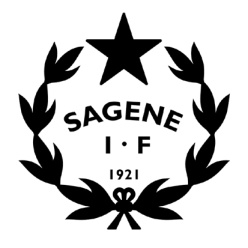 Tid: 		30. Januar 2018 kl. 18Sted:		Møterommet i BjølsenhallenInviterte:	Styrets arbeidsutvalgFrafall: 	 	SAKSLISTEÅpning av møtetGodkjenning av innkallingVedlegg: Innkalling AU- møte 30.01.2018Vedtak: Innkallingen godkjennes uten anmerkninger.  Godkjenning av protokollerVedlegg: Protokoll AU- møte 28.11.2017Vedtak: Protokollen godkjennes uten anmerkninger. Vedtakssaker Årsmøtet 2018 – Innkalling Klubbhus – Innspill til KID på tegningene (vedlagt)Forslag til omorg. av rekrutteringsarbeidet –  Allidrett, skole og storby under en ansatt leder?Sagene IFs lønnspolitikk – Overordnede prinsipperKontraktsmal for trenere 2018 – Gjennomgang av revidert/ oppdatert utkastSagene IFs retningslinjer – Gjennomgang/ revisjon (AU- medl. går gjennom sine retningslinjer)Sagene IF tennis – Vedta ny leder fram til årsmøtet (Mathias Hippe) Oslo sommertid 30.juni – 1. juli 2018 – Krav og forutsetninger til eventuell ny avtale?OrienteringssakerRegnskapsrapport pr. 31.12.2017 (Ettersendes ila mandag)Rapport utestående medlems- og treningsavgifter 2017 pr. 27.01.2018 Strategirapport pr. 27.01.2018 Avviksrapportering HMS – Ingen avvik å melde. Etablering av driftsavdeling – Status Utbyggingen av Voldsløkka sør/nedre – Vedtak i bystyret (vedlagt)Vedtaksprotokollen – Oppfølging av vedtakMØTEPLANSTYRESAKER FREMOVER:Årsmøtet 2018 –  Behandle innkomne saker, innstilling ny valgkomite, alle sakspapirer.  Årets stjerne i stripe 2017Rammer for sportslig aktivitet – Revidert sportsplanOslo sommertid - Kontrakt Nye regler for personvern Oppfølging av utbyggingen av Voldsløkka sørNye nettsider og nytt medlemssystemMøteUkedagDatoTidspktStedAUTirsdag30.01.1818:00BjølsenhallenAUTirsdag13.02.1818:00BjølsenhallenStyretTirsdag20.02.1818:00BjølsenhallenAUTorsdag06.03.1818:00BjølsenhallenStyretTirsdag13.03.1818:00BjølsenhallenÅrsmøteTorsdag22.03.1818:00SamfunnshusetAUTirsdag11.04.1818:00BjølsenhallenStyreseminarTorsdag03.05.1818:00BjølsenhallenAUTirsdag22.05.1818:00BjølsenhallenStyretTirsdag12.06.1818:00BjølsenhallenAUTirsdag14.08.1818:00BjølsenhallenStyretTirsdag28.08.1818:00BjølsenhallenAUTirsdag 25.09.1818:00BjølsenhallenAUTirsdag23.10.1818:00BjølsenhallenAUTirsdag06.11.1818:00BjølsenhallenStyret + julebordTirsdag12.12.1818:00NYTT KLUBBHUS!